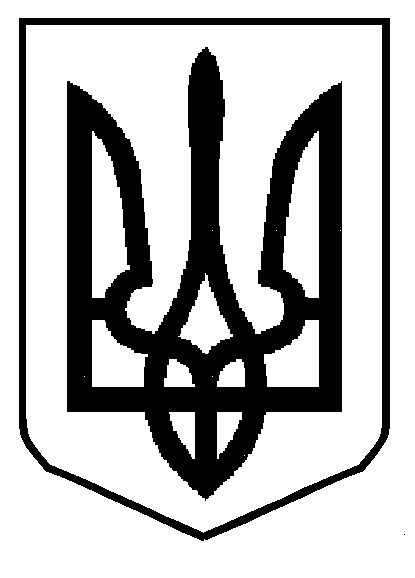 МІНІСТЕРСТВО  ОСВІТИ  І  НАУКИ  УКРАЇНИДЕПАРТАМЕНТ ОСВІТИ І НАУКИ ЛЬВІВСЬКОЇ ОБЛАСНОЇ ДЕРЖАВНОЇ АДМІНІСТРАЦІЇН А К А ЗПро затвердження нової редакціїстатуту Державного навчального закладу «Угнівський аграрно-будівельний ліцей»Відповідно до Закону України «Про професійно-технічну освіту», Постанови КМУ від 05.08.1998 № 1240 «Про затвердження Положення про професійно-технічний навчальний заклад», Положення про департамент освіти і науки Львівської обласної державної адміністрації, затвердженого розпорядженням голови Львівської облдержадміністрації від 06.08.2013 № 506/0/5-13, з метою приведення у відповідність до Податкового кодексу України СтатутуНАКАЗУЮ:1. Затвердити нову редакцію статуту Державного навчального закладу «Угнівський аграрно-будівельний ліцей», що знаходиться за адресою: Львівська область, м. Угнів, вул. Жуковських, 8.2. Директорові Державного навчального закладу «Угнівський аграрно-будівельний ліцей» Осміловській Любові Василівні здійснити заходи з реєстрації нової редакції статуту закладу в установленому законодавством України порядку.3. Контроль за виконанням наказу залишаю за собою.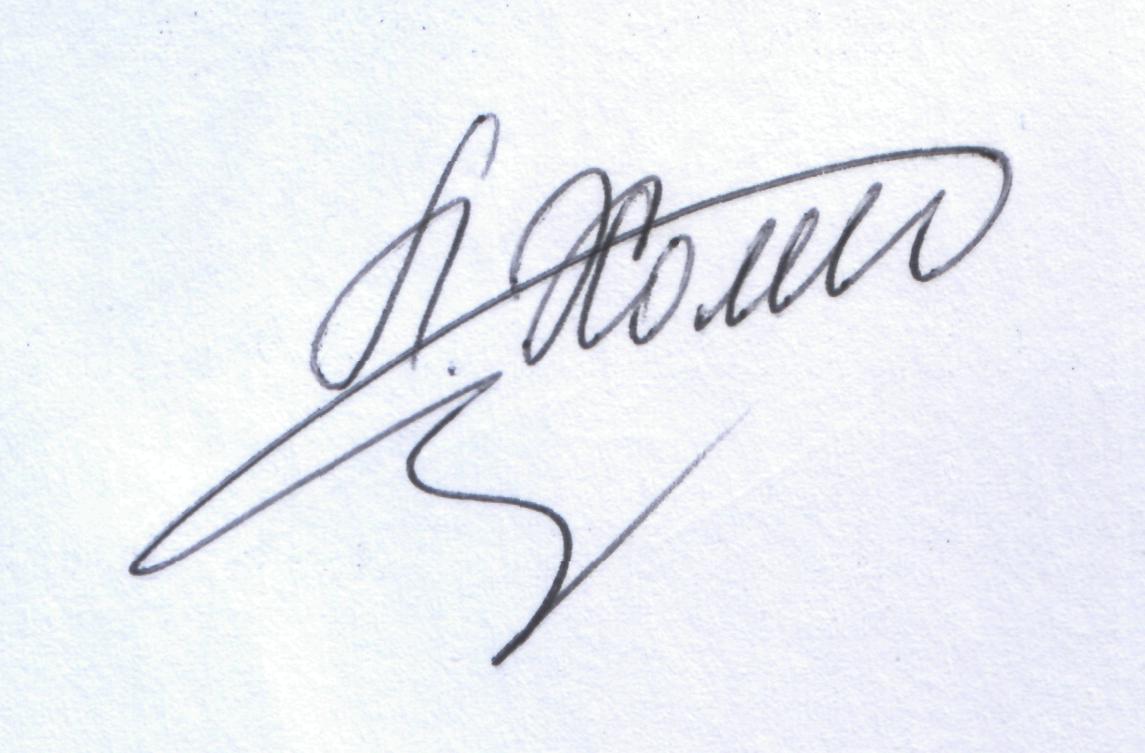 Директор департаменту 	 						Л.С. Мандзій26.07.2017 р.Львів               № 05-01/377